МИНИСТЕРСТВО СЕЛЬСКОГО ХОЗЯЙСТВА РОССИЙСКОЙ ФЕДЕРАЦИИ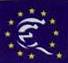 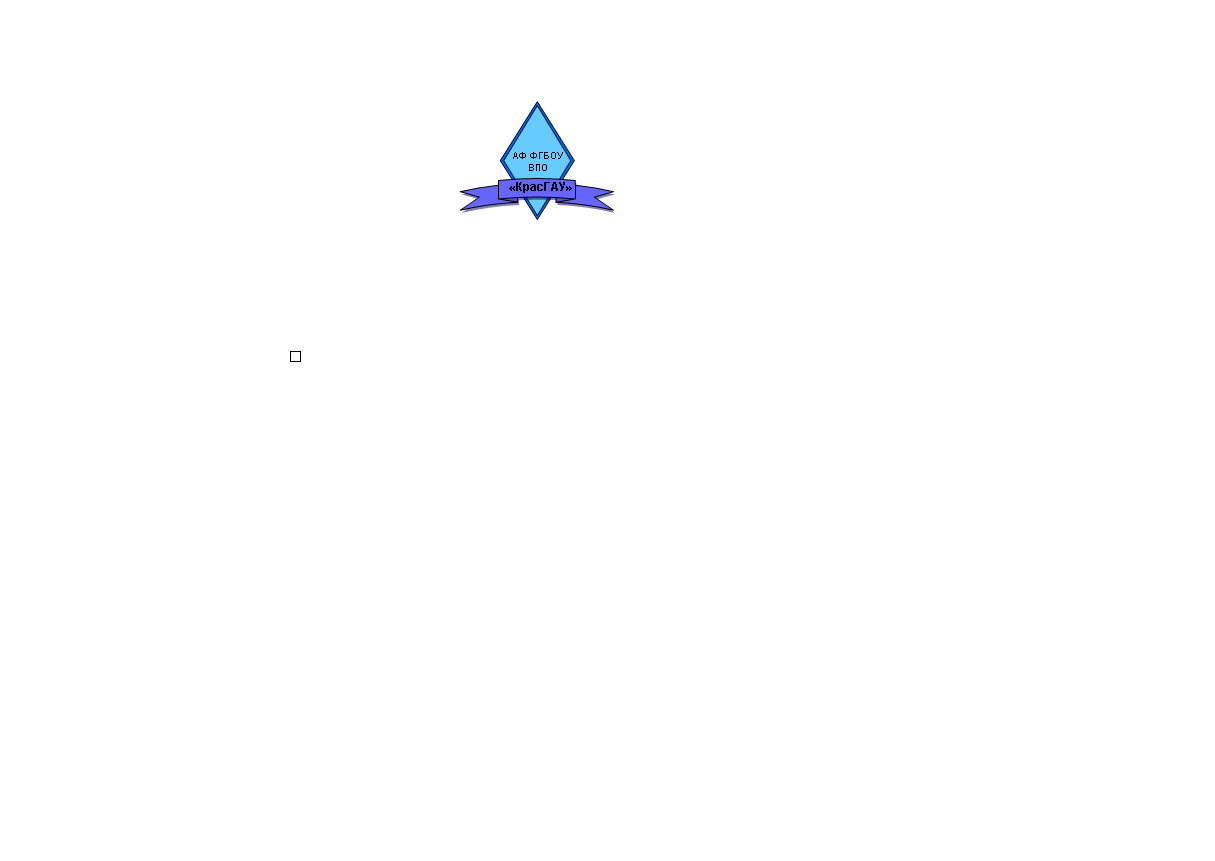 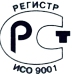 Федеральное государственное бюджетное образовательное учреждение высшего профессионального образованияКРАСНОЯРСКИЙ ГОСУДАРСТВЕННЫЙ АГРАРНЫЙ УНИВЕРСИТЕТАЧИНСКИЙ ФИЛИАЛИНФОРМАЦИОННОЕ ПИСЬМОУВАЖАЕМЫЕ КОЛЛЕГИ!Приглашаем Вас принять участиеВ III МЕЖДУНАРОДНОЙ СТУДЕНЧЕСКОЙНАУЧНО-ПРАКТИЧЕСКОЙ КОНФЕРЕНЦИИ«НАУЧНО-ОБРАЗОВАТЕЛЬНЫЙ ПОТЕНЦИАЛ МОЛОДЕЖИ В РЕШЕНИИАКТУАЛЬНЫХ ПРОБЛЕМ XXI ВЕКА»15 апреля 2015 г.г. Ачинск, Красноярский крайФорма участия – очная/заочнаяСборник материалов будет размещен в РИНЦ ЭКОНОМИЧЕСКИЕ НАУКИ:Секция №1 «Современные тенденции в экономике и управлении: новый взгляд»(Мировая экономика и международные экономические отношения, экономические аспекты регионального развития, экономика труда и управление персоналом, бухгалтерский, управленческий учет и аудит, банковское и страховое дело, вопросы ценообразования в современной экономике, финансы и налоговая политика. экономика и управление качеством).Секция №2 «Инновационные подходы в современном менеджменте»(Стратегический менеджмент, управление проектами, маркетинг, управление и развитие персоналом, операционный менеджмент, управление изменениями, теория современного менеджмента, теория современного менеджмента,PR и реклама)ТЕХНИЧЕСКИЕ НАУКИ:Секция №3 «Инженерно-технологическое обеспечение производственных процессов в АПК»(основные   направления   энергосбережения при осуществлении производственных процессов в АПК; Водоснабжение сельскохозяйственного производства; Подготовка кадров для агропромышленного комплекса; Использование ЭВМ в реализации основных задач производства АПК).Секция №4  «Современные направления энергосбережения в АПК» (Использование ВЭР; Регулируемый электропривод; Совершенствование электроосвещения; Использование отходов производства, разработка биоэнергетических установок; Использование нетрадиционных источников энергоснабжения; Новые энергосберегающие технологии; Реконструкция и модернизация объектов электроснабжения; Проведение мероприятий, связанных с повышением надежности и качества энергоснабжения и снижением потерь топлива и энергии; Разработка	и освоение АСУ  для автономного комбинированного энерго  и теплоснабжения сельскохозяйственных потребителей).Секция №5 «Землеустройство, кадастр и мониторинг земель на современном этапе»(Исторические аспекты развития земельных отношений на современном этапе; Проблематика и направления совершенствования системы контроля за использованием и охраной земель в РФ; Земельно-кадастровый учет, как основа реализации кадастра недвижимости; Налогообложение земель сельскохозяйственного назначения).ЮРИДИЧЕСКИЕ НАУКИ:Секция№6 «Актуальные проблемы современного российского права и законодательства»(Современные проблемы в сфере уголовного, уголовно-процессуального, уголовно-исполнительного законодательства, а также криминологии и криминалистики: теория и практика; Гражданское право, гражданское процессуальное право, административное право; Исторические аспекты Российского и зарубежного государства и права).ГУМАНИТАРНЫЕ НАУКИ:Секция №7 «Гуманизация научного познания в современной российской действительности»(Философия; Языкознание; Культурология; Социология; Педагогика; Психология)Секция №8 «Дебют в науке» (Секция открыта для учащихся лицеев и среднеобразовательных школ города Ачинска и районов. На любую тему в сфере науки)ПРОГРАММА КОНФЕРЕНЦИИ15 апреля 2015 год09-00 - 09-30 – заезд гостей (г. Ачинск, ул. Коммунистическая, 49);09-30 – 10-30 – регистрация участников и гостей по адресу: Администрация г. Ачинска,  ул. Свердлова, 17;10-30 – 11-00 – открытие конференции  (Пленарная часть в Администрации г. Ачинска, г. Ачинск, ул. Свердлова, 17);11-15 – 14-15 - работа секций по адресу: г. Ачинск, ул. Коммунистическая, 49;14-30 –  награждение участников в Администрации г. Ачинск,  ул. Свердлова, 17;15-00 – отъезд участников конференции.ОРГАНИЗАЦИОННЫЙ КОМИТЕТПредседатель организационного комитета:Сибирина Т.Ф. – кандидат биологических наук, доцент, директор Ачинского филиала «Красноярского государственного аграрного университета»;Ответственный секретарь:Кузнецов К.В. – руководитель научно-исследовательской лаборатории Ачинского филиала «Красноярского государственного аграрного университета».Члены организационного комитета:Полубояринова А.Н. – зам. директора по инновационному менеджменту, кандидат юридических наук, начальник учебной части, доцент кафедры уголовного права и криминологии Ачинского филиала «Красноярского государственного аграрного университета»;Железовская Л.А.– начальник научно-исследовательского отдела Ачинского филиала «Красноярского государственного аграрного университета»;Сорокун П.В. – кандидат исторических наук, зав. кафедрой теории и истории государства и права Ачинского филиала «Красноярского государственного аграрного университета»;Пиляева О.В. – кандидат технических наук, зав. кафедрой агроинженерии Ачинского филиала «Красноярского государственного аграрного университета;Гаврилкова Н.Ю. – кандидат экономических наук Ачинского филиала «Красноярского государственного аграрного университета»;Поляруш А.А. – кандидат педагогических наук,  зав. кафедрой гражданского права и филологии Ачинского филиала «Красноярского государственного аграрного университета».ТРЕБОВАНИЯ К ОФОРМЛЕНИЮ СТАТЬИОбъем тезисов до 3 страниц машинописного текста;Формат текста–Microsoft Word (*.doc,*.rtf). Архивные файлы не принимаются; Формат страницы: А4;Поля (верхнее, нижнее, левое, правое) по 15 мм;Шрифт: размер (кегль) - 12;Тип шрифта: Times New Roman;Межстрочный интервал – полуторный.Рисунки, графики, и таблицы входят в объем  статьи. Рисунки следует выполнять размером не менее 60*60 мм и не более 110*170 мм в формате *.jpg, *.bmp.  Название печатается прописными буквами, шрифт – жирный. Ниже через полуторный интервал.Строчными буквами, начиная с прописной – инициалы и фамилия автора (ов),Далее через полуторный интервал – ученая степень, звание, должность, ФИО научного руководителя.Далее через полуторный интервал – полное название организации, город, страна.После отступа в 2 интервала следует текст, печатаемый через полуторный интервал (отступ в абзаце – 10 мм)В электронном варианте  статья и заявка (содержащая регистрационную карту) должны быть в отдельных файлах. Например: Иванов_Статья и Иванов_Заявка.В случаи невыполнения требований публикаций, редакция не несет ответственности за выпуск статьи.Список использованной литературы указывается в конце статьи, который входит в общий объем статьи.ОБРАЗЕЦ ОФОРМЛЕНИЯ СТАТЬИРЕГИСТРАЦИОННАЯ КАРТА УЧАСТНИКА КОНФЕРЕНЦИИ** При наличии соавторов аналогичная таблица заполняется каждым из нихАвторы представленных материалов несут полную ответственность за их достоверность и содержание. Рабочие языки конференции – русский, английский.Организационный взнос, для участников по заочной форме, составляет- 400руб. Электронная версия сборника, в формате pdf, высылается через 30 дней с момента проведения конференции и полной его оплаты. Сборник материалов будет размещен в РИНЦ.Реквизиты для оплаты: АФ ФГБОУ ВПО КрасГАУ, 662150, г. Ачинск, ул. Коммунистическая 49, Отдел №1 УФК по Красноярскому краю (АФ ФГБОУ ВПО Крас ГАУ ) л/с 20196Х27650 ИНН/КПП 2466000063/244343001 ОГРН 1022402651006 р/с № 40501810000002000002 в ГРКЦ  ГУ Банка России по Красноярскому краю  г. Красноярск  БИК 040407001(ПРИ ОПЛАТЕ ПРОСИМ ПРОВЕРЯТЬ НОМЕР ЛИЦЕВОГО СЧЕТА ОРГАНИЗАЦИИ)Оформленная заявка является основанием для участия в конференции. Все материалы (статья, регистрационная карта) для конференции отправляются с помощью электронной почты ach.kgaunir@yandex.ruСрок приема статей до 15 марта 2015 г.Телефон оргкомитета для справок по всем организационным вопросам: 8 (39151) 3-86-50; 8-923-304-31-70 (Железовская Любовь Анатольевна); 8-950-435-79-29 (Кузнецов Константин Валерьевич).НАЗВАНИЕ СТАТЬИИванов Иван Ивановичстудент Ачинского филиала Красноярского государственного аграрного университетаРоссия,  город АчинскПетров Сергей СергеевичНаучный руководитель - к.б.н., доцент кафедры ЕстествознанияАчинский филиал Красноярского государственного аграрного университетаРоссия,  город АчинскE-mail: example@mail.ru          Аннотация: Цель. Метод. Результат. Выводы. Ключевые слова: фазовые характеристики; цепь.Текст статьи. Текст статьи. Текст статьи. Текст статьи. Текст статьи. «Цитата» [1, с. 35]. Текст статьи. Текст статьи. Текст статьи. Текст статьи.Список литературы:1.Березовин Н.А. Основы органической химии: учеб. пособие. Мн.: Новое знание, 2004. — 336 с.2.Сабиров В.Ш. Предмет химического исследования // Судебный вестник.—2004. — № 6. [электронный ресурс] — Режим доступа. - URL: http://www.chemistry.ru/article.php?no=317  (дата обращения 12.01.2015).Список литературы оформляется  в соответствии с ГОСТ Р 7.05-2008.Ф.И.О. участника (полностью), место учебы Наименование секцииФ.И.О. научного руководителя (полностью), ученое звание, ученая степень, место работыФорма участия (очная/заочная)Контактный телефонE-mail (для отправки электронной pdf версии сборника)